It’s John Lennon’s fault: Deferred Action and the SAVE Database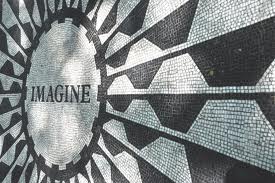 John Lennon was going to be deported, but was granted Deferred Action and eventually received his green card.Deferred Action is one program, Deferred Action for Childhood Arrivals (DACA) is another program under the same umbrellaDeferred Action is for any person who is granted prosecutorial discretion while they appeal deportation.DACA is for a specific group of young peopleIt is not a legal immigration status, but it does afford legal presence in the USParticulars about any deferred action and higher educationCannot receive in-state tuition in SCCannot receive federal financial aidCannot receive state financial aid in SCWhen deferred action expires (if it is not renewed or another status is not granted) – student can no longer attend college/university in SC or receive transcripts.Third party verification required by SC state lawMTC handling of documentsVerification process for SCIIRAResidency discussionProgram of study discussionFuture as it relates to their immigration statusDeferred Action documentsEmployment Authorization Document (EAD) USCIS Notice of Action showing approvalSocial Security cardSAVE database Access through USCISSAVE levels of verification and costsInformation enteredEAD cardOther immigration documentsInformation retrievedGeneral listing of all SAVE inquiriesIndividual SAVE resultsAdvisement issues for deferred action studentsCannot attend after expirationMay not be able to graduate within 2 year time frameMay not be qualified for licensureHelpful ResourcesDepartment of Homeland Security			www.dhs.govDoSomething scholarship opportunities			www.dosomething.orgFASTWEB scholarship search				www.fastweb.comJohn Lennon and Deferred Action: http://www.dreamactivist.org/10-things-you-may-not-know-about-deferred-action/http://www.pbs.org/newshour/rundown/you-may-say-hes-a-dreamer-john-lennons-immigration-case/Midlands Technical College				www.midlandstech.eduPrezi presentation: http://prezi.com/k7pqhddapoqk/?utm_campaign=share&utm_medium=copySouth Carolina Code of Laws regarding the SC Illegal Immigration Reform Act of 2008http://www.scstatehouse.gov/sess117_2007-2008/bills/4400.htmSystematic Alien Verification of Entitlements (SAVE)	www.uscis.gov/SAVEUnited States Citizenship and Immigration Services	www.uscis.gov